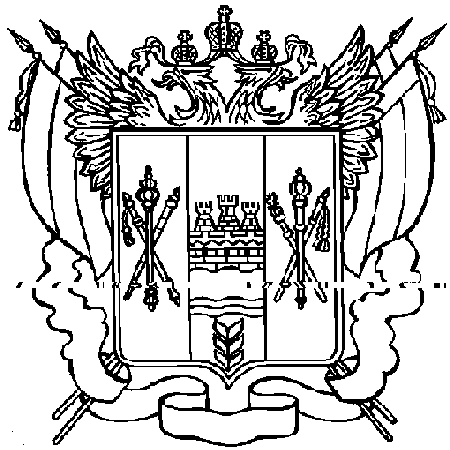 АДМИНИСТРАЦИЯРЕМОНТНЕНСКОГО СЕЛЬСКОГО ПОСЕЛЕНИЯРЕМОНТНЕНСКОГО РАЙОНАРОСТОВСКОЙ ОБЛАСТИ распоряжение14.08.2011 	     № 48                                    с.Ремонтное             Об общественном совете по межнациональным отношениям при Администрации Ремонтненского сельского поселения.Во исполнение подпункта 9.2.пункта 9 протокола № 41 заседания антитеррористической комиссии Ростовской области от 21 марта 2011 года, Распоряжения Главы Ремонтненского района от 04.08.2011 года № 77, в  целях обеспечения взаимодействия Администрации Ремонтненского сельского поселения с национально-культурными объединениями, укрепления межнационального согласия и взаимопонимания, сохранения и развития национальной и культурной самобытности народов, проживающих в Ремонтненском сельском поселении и повышения эффективности деятельности общественного совета по межнациональным отношениям Администрации Ремонтненского сельского поселения:          1.Утвердить:1.1.	Положение об общественном совете по межнациональным отношения при Администрации Ремонтненского сельского поселения, согласно приложению № 1.1.2.	Состав общественного совета по межнациональным отношениям при Администрации Ремонтненского  сельского поселения, согласно приложению № 2.2. Распоряжение вступает в силу с момента его подписания.3.	Контроль за исполнением настоящего распоряжения оставляю за собой.Глава  Ремонтненского сельского  поселения	                                      Н.И. СёмченкоПриложение № 1 к распоряжению Администрации Ремонтненского сельского поселения   от 14.08.2011 № 48ПОЛОЖЕНИЕОБ ОБЩЕСТВЕННОМ СОВЕТЕ ПО МЕЖНАЦИОНАЛЬНЫМ ОТНОШЕНИЯМ ПРИ АДМИНИСТРАЦИИ РЕМОНТНЕНСКОГО СЕЛЬСКОГО ПОСЕЛЕНИЯ1.	Общие положения1.1. Общественный совет по межнациональным отношениям при Администрации Ремонтненского сельского поселения (далее - Совет) является постоянно действующим консультативным органом, образованным в целях обеспечения взаимодействия Администрации Ремонтненского сельского поселения с национальными диаспорами поселения и национально-культурными объединениями района, укрепления межнационального согласия и взаимопонимания, сохранения и развития национальной и культурной самобытности народов, проживающих в Ремонтненском сельском поселении. 1.2. В своей деятельности Совет руководствуется федеральными законами, указами и распоряжениями Президента Российской Федерации. распоряжениями и постановлениями Правительства Российской Федерации, областными законами, постановлениями Администрации Ростовской области и постановлениями Администрации Ремонтненского района, а также настоящим Положением.2.	Задачи Совета       Основными задачами Совета являются:обеспечение взаимодействия с национальными диаспорами поселения и национально-культурными объединениями района, укрепление связей между ними;содействие в определении основных направлений деятельности Администрации Ремонтненского сельского поселения  в сфере национально-культурных, межнациональных отношений;участие в разработке и реализации национально-культурных программ и мероприятий, осуществляемых в Ремонтненском сельском поселении;-	содействие укреплению межнационального согласия, взаимопонимания, мира и толерантности в многонациональном сообществе Ремонтненского сельского поселения.3.	Функции СоветаСовет осуществляет следующие функции:участвует в подготовке и разработке рекомендаций и предложений Главе Ремонтненского сельского поселения по совершенствованию национально-культурных, межнациональных отношений;представляет Главе Ремонтненского сельского поселения доклады по вопросам реализации государственной национальной политики в Ремонтненском сельском поселении ;информирует Главу Ремонтненского  сельского поселения о деятельности национальных диаспор, о состоянии и проблемах реализации конституционных прав представителей национальных диаспор;принимает участие в обсуждении проектов постановлений Администрации Ремонтненского сельского поселения, затрагивающих межнациональные отношения, и готовит соответствующие предложения Главе Ремонтненского сельского поселения;анализирует практику межнациональных отношений, поддерживает контакты с представителями (старейшинами) национальных диаспор;участвует в организации совещаний, круглых столов, конференций по вопросам межнациональных отношений;принимает участие в разработке, подготовке и публикации методических, справочных и информационно-аналитических материалов по вопросам, входящим в компетенцию Совета;приглашает на заседание Совета нарушителей законодательства Российской Федерации по вопросам межнациональных конфликтов.      4.	Права СоветаДля осуществления своих функций Совет имеет право:запрашивать и получать, в установленном порядке, от управлений, отделов, служб, ведомств, учреждений и организаций Ремонтненского сельского поселения  и их должностных лиц необходимую информацию по вопросам, относящимся к компетенции Совета;обращаться за получением информации к советникам национальных диаспор и их представителям, функционирующим в Ремонтненском сельском поселении;привлекать, в установленном законодательством порядке, к работе Совета специалистов и экспертов;создавать рабочие группы из числа членов Совета и работников органов исполнительной власти Ремонтненского сельского поселения для подготовки рекомендаций и предложений, проведения экспертно-аналитической работы в пределах компетенции Совета.5.	Состав Совета и организация его работы5.1.	Состав Совета утверждается распоряжением Администрации Ремонтненского сельского поселения.В состав Совета входят председатель Совета, заместитель председателя Совета, секретарь Совета и члены Совета.5.2.	Члены Совета осуществляют свою деятельность на общественных началах.5.3.	Председатель Совета осуществляет общее руководство деятельностью Совета, определяет повестку дня и ведет заседания Совета.5.4.	Заместитель председателя Совета ведет заседания Совета в отсутствие председателя Совета. 5.5.	Секретарь Совета ведет делопроизводство Совета. 5.6.	Заседания Совета проводятся по мере необходимости, но не реже одного раза в полугодие.5.7. Заседание Совета правомочно, если на нем присутствует более половины членов Совета.5.8. Совет вправе приглашать на свои заседания представителей национально-культурных объединений области, национальных диаспор района, не входящих в состав Совета, а также представителей управлений, отделов, служб, ведомств, учреждений и организаций Ремонтненского района.Приглашенные на заседание Совета имеют право принимать участие в обсуждении рассматриваемых вопросов.Решения принимаются большинством голосов присутствующих на заседании членов Совета и оформляются протоколом.6. Организационно-техническое обеспечение    Организационно-техническое и материальное обеспечение деятельности Совета осуществляет секретарь Совета.Приложение № 2 к распоряжению Администрации Ремонтненского сельского поселения от 14.08.2011 №48СОСТАВОБЩЕСТВЕННОГО СОВЕТА ПО МЕЖНАЦИОНАЛЬНЫМ ОТНОШЕНИЯМ ПРИ АДМИНИСТРАЦИИ РЕМОНТНЕНСКОГО СЕЛЬСКОГО ПОСЕЛЕНИЯ1.Семченко Николай Иванович—Глава Ремонтненского сельского поселения, председатель Совета   2.Зайцев Владимир ФедоровичЗаместитель Главы Ремонтненского сельского поселения, заместитель председателя Совета3.   Какалова Татьяна АлександровнаСпециалист по правовой и кадровой работе Администрации Ремонтненского сельского поселения,  секретарь Совета   4.Члены Совета   4.Апанасенко Вячеслав ВасильевичСпециалист 2 категории по имущественным и земельным отношениям     5.Девришов Сабир Мухтар- Оглы советник Главы Ремонтненского сельского поселения по межнациональным вопросам от лизгинской диаспоры 6.Берсанукаев Бачки Мазаевичсоветник Главы Ремонтненского сельского поселения по межнациональным вопросам от чеченской диаспоры 7.Магомедов Гусейн Андиевичсоветник Главы Ремонтненского сельского поселения по межнациональным вопросам от даргинской диаспоры8.Стрельцов Сергей ИвановичПредставитель казачьей дружины в Ремонтненском сельском поселении